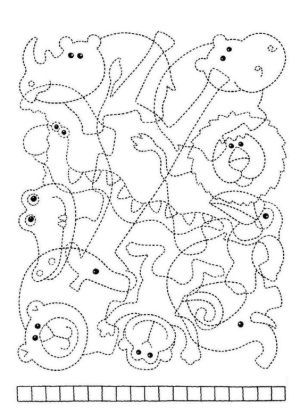 Aké zvieratá sa skrývajú na obrázku? Napíš začiatočné písmeno zvierat do tabuľky.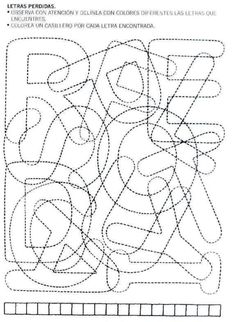 Napíš aké písmená vidíš na obrázku.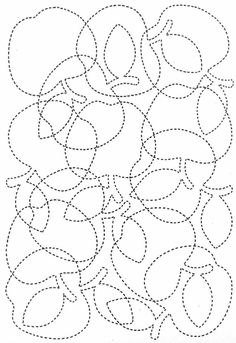 Koľko je tu jabĺk?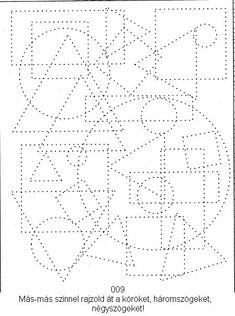 Geometrické tvaryŠtvorcov je ..........................Obdĺžnikov je .......................Trojuholníkov je .................. 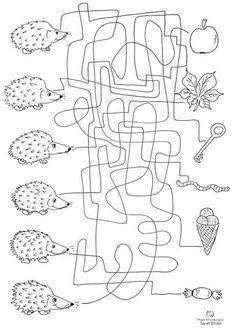 Hľadaj cestičky.